PLANNING GYMSTREET MARSEILLELUNDIMARDIMERCREDIJEUDIVENDREDI08h-22h08h-22h08h-22h08h-22h08h-22h10h30BODY SCULPT55 minutesCAF/ STRETCHING45 minutes12h30GYMATTACK55 minutesMETAFIT45 minutes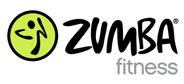 GYMPUMP55 minutes CROSSFIGHT55 minutes17h30CAF45 minutes18h00CROSSFIGHT 55 minutesCROSS TRAINING 55 minutes18h15GYMPUMP55 minutesBODY BARRE45 minutes18h30CAF45 minutes1 19h00METAFIT45 minutesSTRETCHING30 minutes19h15GYMCOMBAT45 minutes20h00STRETCHING15 minutes